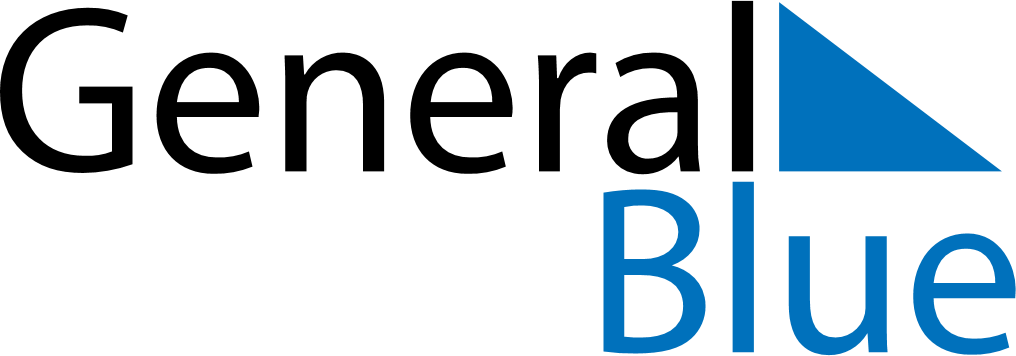 March 2024March 2024March 2024March 2024March 2024March 2024March 2024Braunschweig, GermanyBraunschweig, GermanyBraunschweig, GermanyBraunschweig, GermanyBraunschweig, GermanyBraunschweig, GermanyBraunschweig, GermanySundayMondayMondayTuesdayWednesdayThursdayFridaySaturday12Sunrise: 7:03 AMSunset: 5:56 PMDaylight: 10 hours and 52 minutes.Sunrise: 7:01 AMSunset: 5:58 PMDaylight: 10 hours and 57 minutes.34456789Sunrise: 6:59 AMSunset: 6:00 PMDaylight: 11 hours and 1 minute.Sunrise: 6:57 AMSunset: 6:02 PMDaylight: 11 hours and 5 minutes.Sunrise: 6:57 AMSunset: 6:02 PMDaylight: 11 hours and 5 minutes.Sunrise: 6:54 AMSunset: 6:03 PMDaylight: 11 hours and 9 minutes.Sunrise: 6:52 AMSunset: 6:05 PMDaylight: 11 hours and 13 minutes.Sunrise: 6:50 AMSunset: 6:07 PMDaylight: 11 hours and 17 minutes.Sunrise: 6:47 AMSunset: 6:09 PMDaylight: 11 hours and 21 minutes.Sunrise: 6:45 AMSunset: 6:11 PMDaylight: 11 hours and 25 minutes.1011111213141516Sunrise: 6:43 AMSunset: 6:12 PMDaylight: 11 hours and 29 minutes.Sunrise: 6:41 AMSunset: 6:14 PMDaylight: 11 hours and 33 minutes.Sunrise: 6:41 AMSunset: 6:14 PMDaylight: 11 hours and 33 minutes.Sunrise: 6:38 AMSunset: 6:16 PMDaylight: 11 hours and 37 minutes.Sunrise: 6:36 AMSunset: 6:18 PMDaylight: 11 hours and 41 minutes.Sunrise: 6:34 AMSunset: 6:19 PMDaylight: 11 hours and 45 minutes.Sunrise: 6:31 AMSunset: 6:21 PMDaylight: 11 hours and 49 minutes.Sunrise: 6:29 AMSunset: 6:23 PMDaylight: 11 hours and 54 minutes.1718181920212223Sunrise: 6:27 AMSunset: 6:25 PMDaylight: 11 hours and 58 minutes.Sunrise: 6:24 AMSunset: 6:27 PMDaylight: 12 hours and 2 minutes.Sunrise: 6:24 AMSunset: 6:27 PMDaylight: 12 hours and 2 minutes.Sunrise: 6:22 AMSunset: 6:28 PMDaylight: 12 hours and 6 minutes.Sunrise: 6:20 AMSunset: 6:30 PMDaylight: 12 hours and 10 minutes.Sunrise: 6:17 AMSunset: 6:32 PMDaylight: 12 hours and 14 minutes.Sunrise: 6:15 AMSunset: 6:34 PMDaylight: 12 hours and 18 minutes.Sunrise: 6:13 AMSunset: 6:35 PMDaylight: 12 hours and 22 minutes.2425252627282930Sunrise: 6:10 AMSunset: 6:37 PMDaylight: 12 hours and 26 minutes.Sunrise: 6:08 AMSunset: 6:39 PMDaylight: 12 hours and 30 minutes.Sunrise: 6:08 AMSunset: 6:39 PMDaylight: 12 hours and 30 minutes.Sunrise: 6:06 AMSunset: 6:40 PMDaylight: 12 hours and 34 minutes.Sunrise: 6:03 AMSunset: 6:42 PMDaylight: 12 hours and 38 minutes.Sunrise: 6:01 AMSunset: 6:44 PMDaylight: 12 hours and 43 minutes.Sunrise: 5:59 AMSunset: 6:46 PMDaylight: 12 hours and 47 minutes.Sunrise: 5:56 AMSunset: 6:47 PMDaylight: 12 hours and 51 minutes.31Sunrise: 6:54 AMSunset: 7:49 PMDaylight: 12 hours and 55 minutes.